ROTEIRO DE ATIVIDADES COMPLEMENTARES DE ESTUDO – COVID 19CMEI ZILDA ARNSPROFESSORA: SANDRA REVERSO/SILMARA REGINA E SHIRLEY SILVATURMA: EDUCAÇÃO INFANTIL 4PERÍODO DE REALIZAÇÃO: 09 à 13 de Novembro de 2020Senhores pais e responsáveisVocês estão recebendo as Atividades Complementares de Estudo para o período de isolamento-COVID 19. Necessito muito de sua participação para que essas atividades sejam realizadas pelo seu filho. Os senhores precisam organizar um tempo, em casa, para a realização das atividades e para que seu filho possa estudar com tranquilidade.No roteiro a seguir estão as atividades e todas as orientações para sua execução. Tudo está descrito de forma simples. Mas se houver alguma dúvida podem entrar em contato comigo pelo Whatsapp, estarei à disposição para ajudar.Seu filho deverá realizar todas as atividades. Ele terá o período estipulado para concluir essas atividades. Cuidem-se e cuidem de sua família. Em breve tudo estará bem.Um abraço,                                    Professoras: SANDRA, SILMARA E SHIRLEY.Video ou audio do professorOlá senhores pais, devido aos acontecimentos dos últimos tempos (covid 19), estamos realizando nossas aulas através de vídeos, áudios e imagens; contamos também com as aulas Paraná, disponíveis pela tv canal 5.2 e pelo Youtube.O QUE VAMOS ESTUDAR?           Segunda-feira 09 de Novembro de 2020Saberes e conhecimentos*Sensações, emoções e percepções próprias e do outro; * Sentimentos; *Valores e hábitos para a vida em sociedade; *O espaço social como ambiente de interações; *Diferentes pessoas, espaços, tempos, e cultura; *Linguagem oral; *Representação gráfica e plástica: desenho, pintura,colagem, dobradura, escultura etc. Terça-feira 10 de Novembro de 2020Saberes e conhecimentos*Uso e função social da escrita; *Relação entre número e quantidade; *Diferenciação entre desenhos, letras e números;  *Patrimônio natural e cultural; *Elementos da paisagem: naturais e construidos pela humanidade; *Animais e suas características; *Linguagem oral.            Quarta-feira, 11 de Novembro de 2020.Saberes e conhecimentos*Uso e função social da escrita; *Relação entre número e quantidade; *Diferenciação entre desenhos, letras e números;  *Patrimônio natural e cultural; *Elementos da paisagem: naturais e construidos pela humanidade; *Animais e suas características; *Linguagem oral.          Quinta-feira 12 de Novembro de 2020Saberes e conhecimentos*Autonomia; *Linguagem oral e corporal; *Relatos como forma de expressão; *Diferenciação entre desenho, letras e números; *Tentativa de escrita; *Atributos físicos e função social dos objetos; *Imaginação; Imitação como forma de expressão.Sexta-feira 11 de Setembro de 2020Saberes e conhecimentos*Escuta e oralidade; *Ouvir história; *Imaginação; *Elementos do meio cultural e natural; *Suportes, materiais e instrumentos par desenhar, pintar, folhear; *Patrimônio cultural; *Contagem; *Relação entre número e quantidade; *Diferenciação entre desenhos, letras e números; *Elementos da paisagem: naturais e construidos pela humanidade;PARA QUE VAMOS ESTUDAR ESSES CONTEÚDOSSegunda-feira 09 de Novembro de 2020Campo de Experiência: Traços, sons, cores e formas:(EI03EF01) Expressar idéias, desejos e sentimentos sobre suas vivências, por meio da linguagem oral e escrita (escrita espontânea), de fotos, desenhos e outras formas de expressão.*Expressar-se por meio da linguagem oral, transmitindo suas necessidades, desejos, idéias e compreensão de mundo.(EI03TS02)Expressar-se livremente por meio de desenho, pintura, colagem, dobradura e escultura, criando produções bidimensionais e tridimensionais.*Usar materiais artísticos para expressar suas idéias, sentimento e experiências.Campo de experiência: Escuta, Fala e Pensamento e imaginação: (EI03EF01) Expressar ideias, desejos e sentimentos sobre suas vivências, por meio da linguagem oral e escrita (escrita espontânea), de fotos, desenhos e outras formas de expressão. *Interagir com outras pessoas por meio de situações mediadas, ou não.*Participar de variadas situações de comunicação, onde seja estimulada a explicar suas ideias, com clareza. Campo de Experiência: Corpo, gestos, e movimentos:(EI03CG01) Criar com o corpo formas diversificadas de expressão de sentimentos, sensações e emoções, tanto nas situações do cotidiano quanto em brincadeiras, dança teatro, música. *Expressar e comunicar suas características de diferentes maneiras.Terça-feira 10 de Novembro de 2020Campo de experiência: Escuta, Fala e Pensamento e imaginação: (EI03EF01) Expressar ideias, desejos e sentimentos sobre suas vivências, por meio da linguagem oral e escrita (escrita espontânea), de fotos, desenhos e outras formas de expressão.*Participar de variadas situações de comunicação, onde seja estimulada a explicar suas ideias, com clareza.  *Utilizar letras, números e desenhos em suas representações gráficas, progressivamente.Campo de experiência: Espaços, tempos, quantidades, relações e transformações:(EI03ET02) Observar e descrever mudanças em diferentes materiais, resultantes de ações sobre eles, em experimentos envolvendo fenômenos naturais e artificiais.*Reunir informações de diferentes fontes para descobrir por que as coisas acontecem e como funcionam, registrando e comunicando suas descobertas de diferentes formas (oralmente, por meio da escrita, desenho, encenações e outras).Campo de Experiência: O eu o outro e o nós:(EI03EO04) Comunicar suas ideias e sentimentos a pessoas e grupos diversos.*Relatar e expressar sensações, sentimentos, desejos e ideias.*Expressar e representar com desenhos e outros registros gráficos seus conhecimentos, sentimentos e apreensão da realidade.Quarta-feira, 11 de Novembro de 2020.Campo de Experiência: Traços, sons, cores e formas:(EI03EF01) Expressar idéias, desejos e sentimentos sobre suas vivências, por meio da linguagem oral e escrita (escrita espontânea), de fotos, desenhos e outras formas de expressão.*Expressar-se por meio da linguagem oral, transmitindo suas necessidades, desejos, idéias e compreensão de mundo.(EI03TS02) Expressar-se livremente por meio de desenho, pintura, colagem, dobradura e escultura, criando produções bidimensionaise tridimensionais.*Usar materiais artísticos para expressar suas idéias, sentimentos e experiências. Campo de Experiência: Corpo, gestos, e movimentos:(EI03CG01) Criar com o corpo formas diversificadas de expressão de sentimentos, sensações e emoções, tanto nas situações do cotidiano quanto em brincadeiras, dança, teatro, música.*Expressar suas hipóteses por meio da representação de seus sentimentos, fantasias e emoções.*Expresssar e comunicar suas carcterísticas de diferentes maneiras.Campo de experiência: Escuta, Fala e Pensamento e imaginação: (EI03EF01) Expressar ideias, desejos e sentimentos sobre suas vivências, por meio da linguagem oral e escrita (escrita espontânea), de fotos, desenhos e outras formas de expressão.*Interagir com outras pessoas por meio de situações mediadas, ou não.*Utilizar letras, números e desenhos em suas representações gráficas, progressivamente.Quinta-feira, 12 de Novembro de 2020.Campo de experiência: Espaços, tempos, quantidades, relações e transformações:(EI03ET02) Observar e descrever mudanças em diferentes materiais, resultantes de ações sobre eles, em experimentos envolvendo fenômenos naturais e artificiais.*Reunir informações de diferentes fontes para descobrir por que as coisas acontecem e como funcionam, registrando e comunicando suas descobertas de diferentes formas (oralmente, por meio da escrita, desenho, encenações e outras).Campo de Experiência: O eu o outro e o nós:(EI03EO06) Manifestar interesse e respeito por diferentes culturas e modo de vida.*Construir representações com materiais diversos: caixas, rolos, tintas, tampas, embalalagens, potes, papéis, etc.(EI03EO07) Usar estratégias pautadas no respeito mútuo para lidar com conflitos nas interações com crianças e adultos.*Cooperar, compartilhar objetos e receber auxílio quando necessário.Campo de Experiência: Traços, sons, cores e formas:(EI03EF01) Expressar idéias, desejos e sentimentos sobre suas vivências, por meio da linguagem oral e escrita (escrita espontânea), de fotos, desenhos e outras formas de expressão.*Expressar-se por meio da linguagem oral, transmitindo suas necessidades, desejos, idéias e compreensão de mundo.(EI03TS02) Expressar-se livremente por meio de desenho, pintura, colagem, dobradura e escultura, criando produções bidimensionaise tridimensionais.*Usar materiais artísticos para expressar suas idéias, sentimentos e experiências. Sexta-feira 13 de Novembro de 2020Campo de Experiência: Corpo, gestos, e movimentos:(EI03CG05) Coordenar suas habilidades manuais no atendimento adequado a seus interesses e necessidades em situações diversas.*Manusear e nomear elementos do meio natural e objetos produzidos pelo homem, utilizando-os em suas produções manuais.Campo de experiência: Escuta, Fala Pensamento e imaginação: (EI03EF01) Expressar ideias, desejos e sentimentos sobre suas vivências, por meio da linguagem oral e escrita (escrita espontânea), de fotos, desenhos e outras formas de expressão.*Utilizar letras, números e desenhos em suas representações gráficas, progressivamente.Campo de experiência: Espaços, tempos, quantidades, relações e transformações:(EI03ET02) Observar e descrever mudanças em diferentes materiais, resultantes de ações sobre eles, em experimentos envolvendo fenômenos naturais e artificiais.*Reunir informações de diferentes fontes para descobrir por que as coisas acontecem e como funcionam, registrando e comunicando suas descobertas de diferentes formas (oralmente, por meio da escrita, desenho, encenações e outras).COMO	VAMOS	ESTUDAR	OS CONTEÚDOS?Segunda-feira 09 de Novembro de 2020Na aula de hoje vamos ver algumas homenagens aos professores, falar sobre sentimentos, em especial a saudade. Ver imagens de cmeis e idéias de algumas brincadeiras de faz-de-conta.  Assistir	aula	Paraná referente ao dia 02/11/2020  pré-escola	disponível	neste link: https://www.youtube.com/watch?v=ZBl9H8Zl2XoMúsica Infantil SAUDADE DA SALA DE AULA, link: https://www.youtube.com/watch?v=o0ouZ3sdAvEHistória infantil “QUANDO A AULA COMEÇAR,SAUDADES DA ESCOLA” link: https://www.youtube.com/watch?v=B46MEAf3BN0Segue em anexo a atividade:CMEI ZILDA ARNS  09/11/2020    I 4ALUNO(A)_______________________________________________PROFESSORAS: SANDRA, SHIRLEY E SILMARAATIVIDADE: PARA MATAR UM POUCO A SAUDADE, DESENHE VOCÊ NA SUA ESCOLA.ESCREVA SEU NOME:_______________________________Terça-feira 10 de Novembro de 2020Na aula de hoje vamos conhecer um pouco sobre os monstros marinhos e realizar diversar atividades e brincadeiras.Assistir	aula	Paraná referente ao dia 03/11/2020  pré-escola	disponível	neste link::https://www.youtube.com/watch?v=oukgWL17sOkMúsica infantil Mundo Bita - Fundo do Mar link:https://www.youtube.com/watch?v=iY91JoMWQoMHistória infantil " O tubarão e o peixinho." link: https://www.youtube.com/watch?v=D8b6o3SenB4Segue em anexo as atividades:CMEI ZILDA ARNS              10/11/2020                 I 4ALUNO(A)_______________________________________________PROFESSORAS:SANDRA, SHIRLEY E SILMARA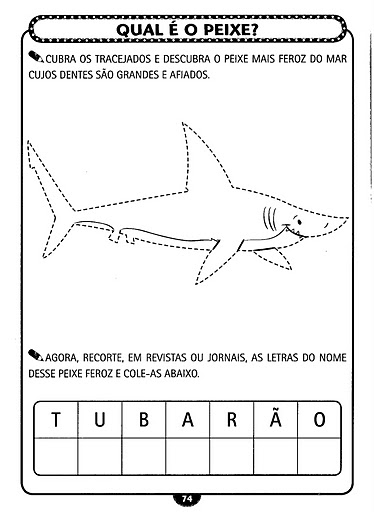 Quarta-feira, 11 de Novembro de 2020.Na aula de hoje vamos falando sobre os monstros do mar.Assistir	aula	Paraná referente ao dia 04/11/2020 pré-escola disponível neste link: https://www.youtube.com/watch?v=WyJJpV3-CRMMúsica  “Eu conheço um jacaré”, link:https://www.youtube.com/watch?v=KtUXKsWsZvgHistória infantil “Como reconhecer um monstro” link:https://www.youtube.com/watch?v=1dHAm6oHDkQSegue em anexo as atividades:CMEI ZILDA ARNS              11/11/2020                 I 4ALUNO(A)_______________________________________________PROFESSORAS:SANDRA, SHIRLEY E SILMARALIGUE CADA TUBARÃO A SUA SOMBRA: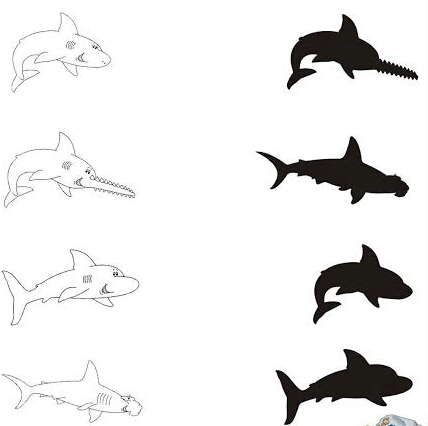 PINTE E RESPONDA:QUANTOS TUBARÕES VOCÊ PINTOU? _________Quinta-feira, 12 de Novembro de 2020.Na aula de hoje vamos falar sobre o mundo robótico, ver vários robôs, experimentos e brincadeiras.Assistir	aula	Paraná referente ao dia 05/11/2020 pré-escola disponível neste link: https://www.youtube.com/watch?v=bYumvjVXvNcHistoria completa -Pinóquio, link:https://www.youtube.com/watch?v=FBMt_PVSXHgMúsica - Boneca De Lata- Xuxa, link: https://www.youtube.com/watch?v=BNfmCkRdI_4Segue em anexo as atividades: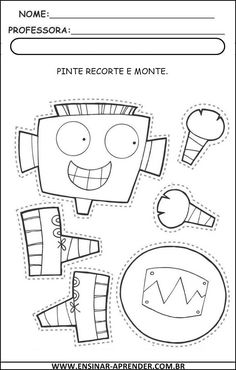 Sexta-feira 13 de Novembro de 2020Na aula de hoje vamos continuar falando sobre robôs, vamos ve também fantoches e marionetes.Assistir	aula	Paraná referente ao dia 06/11/2020 pré-escola	disponível	neste link:: hQjJLfGSchttps://www.youtube.com/watch?v=ZFUurWscEewMúsica: Cabeça, Ombro, Joelho e Pé, link:https://www.youtube.com/watch?v=aBgIIhRjdmI Histórial Teatro de Marionetes - Branca de Neve e os Sete Anões", link: https://www.youtube.com/watch?v=rACidaipm-YSegue em anexo as atividades: 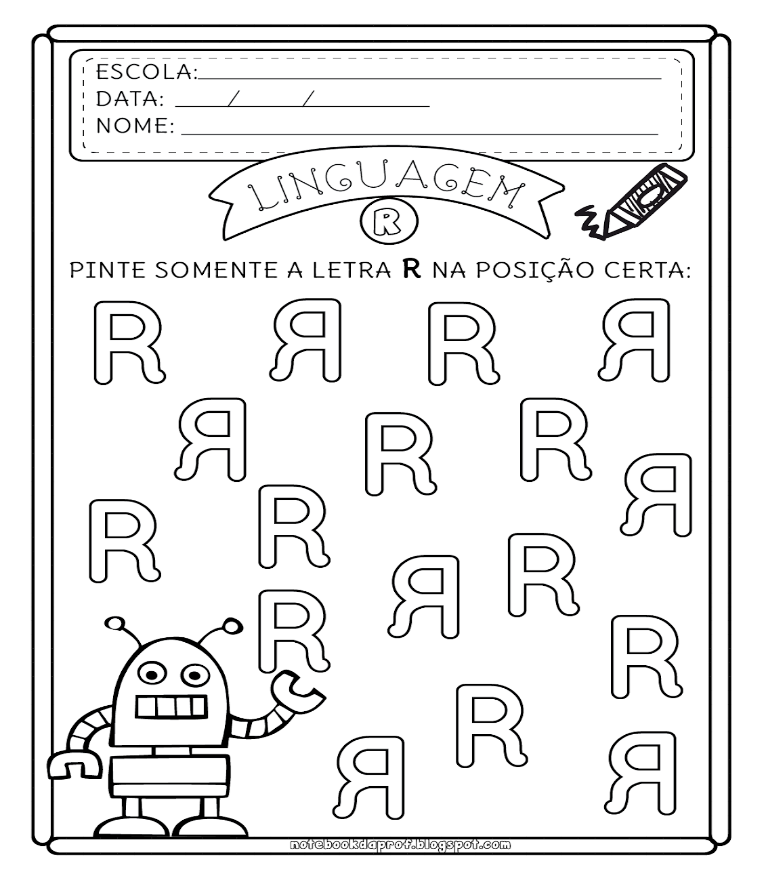 QUANTAS LETRAS TEM  A PALAVRA R  O  B  Ô  : ________COMO VAMOS REGISTRAR O QUE APRENDEMOS?Através da participacao com fotos enviadas a professora, erealização das atividades impressas que foram enviadas.